STANDING ORDER FORM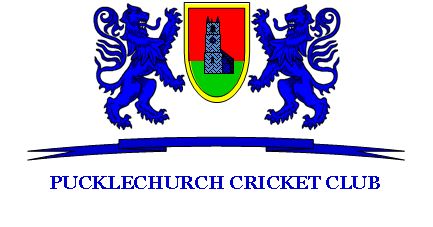 To: (enter your bank details below please, including full address and postcode)To: (enter your bank details below please, including full address and postcode)To: (enter your bank details below please, including full address and postcode)To: (enter your bank details below please, including full address and postcode)To: (enter your bank details below please, including full address and postcode)To: (enter your bank details below please, including full address and postcode)To: (enter your bank details below please, including full address and postcode)Bank Name:Bank Address:Account to be debitedAccount to be debitedAccount to be debitedAccount to be debitedAccount to be debitedAccount to be debitedAccount to be debitedName on Bank AccountSort CodeSort CodeAccount NoAccount NoAccount NoAccount NoAccount NoAccount to be creditedAccount to be creditedAccount to be creditedAccount to be creditedAccount to be creditedAccount to be creditedAccount to be creditedBank NameLloyds TSBLloyds TSBLloyds TSBLloyds TSBLloyds TSBLloyds TSBBank AddressMilsom St BathMilsom St BathMilsom St BathMilsom St BathMilsom St BathMilsom St BathName on Bank AccountPucklechurch Cricket ClubPucklechurch Cricket ClubPucklechurch Cricket ClubPucklechurch Cricket ClubPucklechurch Cricket ClubPucklechurch Cricket ClubSort Code30 90 5430 90 54Account NoAccount No4759706847597068Payment detailsPayment detailsPayment detailsPayment detailsPayment detailsPayment detailsPayment detailsI agree for the following payments to be credited to the above account on the agreed dates.I agree for the following payments to be credited to the above account on the agreed dates.I agree for the following payments to be credited to the above account on the agreed dates.I agree for the following payments to be credited to the above account on the agreed dates.I agree for the following payments to be credited to the above account on the agreed dates.I agree for the following payments to be credited to the above account on the agreed dates.I agree for the following payments to be credited to the above account on the agreed dates.Pay Date1st of the month.1st of the month.1st of the month.1st of the month.1st of the month.1st of the month.AmountFrequencyMonthlyMonthlyMonthlyMonthlyMonthlyMonthlyQuote ReferenceCricket SubscriptionsCricket SubscriptionsCricket SubscriptionsCricket SubscriptionsCricket SubscriptionsCricket SubscriptionsStart date01 March 201201 March 201201 March 201201 March 201201 March 201201 March 2012Until30 June 201230 June 201230 June 201230 June 201230 June 201230 June 2012Please arrange for the above transfers to take place. PLEASE CANCEL ANY PREVIOUS STANDING ORDER OR DIRECT DEBIT IN FAVOUR OF THE BENEFICIARY NAMED ABOVE, UNDER THIS REFERENCE.Please arrange for the above transfers to take place. PLEASE CANCEL ANY PREVIOUS STANDING ORDER OR DIRECT DEBIT IN FAVOUR OF THE BENEFICIARY NAMED ABOVE, UNDER THIS REFERENCE.Please arrange for the above transfers to take place. PLEASE CANCEL ANY PREVIOUS STANDING ORDER OR DIRECT DEBIT IN FAVOUR OF THE BENEFICIARY NAMED ABOVE, UNDER THIS REFERENCE.Please arrange for the above transfers to take place. PLEASE CANCEL ANY PREVIOUS STANDING ORDER OR DIRECT DEBIT IN FAVOUR OF THE BENEFICIARY NAMED ABOVE, UNDER THIS REFERENCE.Please arrange for the above transfers to take place. PLEASE CANCEL ANY PREVIOUS STANDING ORDER OR DIRECT DEBIT IN FAVOUR OF THE BENEFICIARY NAMED ABOVE, UNDER THIS REFERENCE.Please arrange for the above transfers to take place. PLEASE CANCEL ANY PREVIOUS STANDING ORDER OR DIRECT DEBIT IN FAVOUR OF THE BENEFICIARY NAMED ABOVE, UNDER THIS REFERENCE.Please arrange for the above transfers to take place. PLEASE CANCEL ANY PREVIOUS STANDING ORDER OR DIRECT DEBIT IN FAVOUR OF THE BENEFICIARY NAMED ABOVE, UNDER THIS REFERENCE.SignatureDateDate     /     /2012Name